The Commonwealth of MassachusettsExecutive Office of Health and Human ServicesDepartment of Public Health250 Washington Street, Boston, MA 02108-4619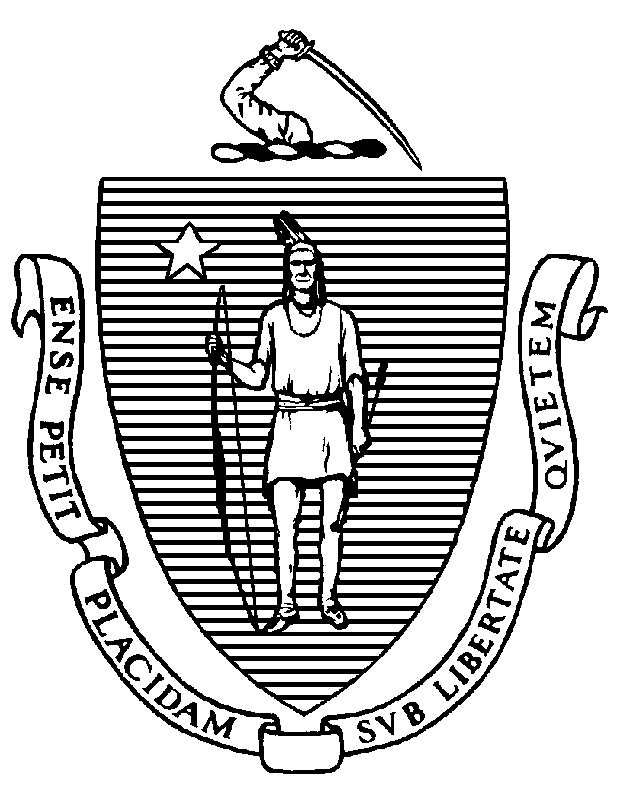 244 CMR 6.05 Massachusetts Board of Nursing Petition for Nursing Education Programs offered by a parent institution that has a principal place of business outside of Massachusetts offering Clinical Experience in MassachusettsPart B – Student Clinical Placement InformationPart A:  Submit one time at least 6 months prior to the start of any clinical experiences.  Any changes to the Program information provided on this form must be updated within 7 days of such change.Part B:  Submit 30 days prior to any student clinical placement.  A form must be completed for each clinical placement. Any changes must be updated within 7 days of change. Program Name:				_________________________________________Program Administrator Name and Title:	_________________________________________Program Administrator Phone Number:	_________________________________________Program Administrator Email Address:	_________________________________________Clinical Agency:  				_________________________________________Clinical Agency Address:			_________________________________________							_________________________________________Written Agreement with Cooperating Agencies Utilized as Clinical Learning Site:Written agreement is developed and reviewed annually by both the program and agency personnel				           Yes               NoWritten agreement is current	Yes		NoWritten agreement is specific in defining parameters of activities and responsibilities of the: program 				Yes		Nostudent				Yes		Nocooperating agency			Yes		NoProposed Start Date:  ________________________	End Date: ________________________Clinical Instructor Name:			_________________________________________	Clinical Instructor MA RN License:	_________________________________________Highest Degree in Nursing:			_________________________________________Number of students in clinical group: _______As CEO, I certify under the pains and penalties of perjury, that the information provided in this application is accurate.Signed:  					Date:					As Program Administrator, I certify under the pains and penalties of perjury, that the information provided in this application is accurate.Signed:  					Date:				___Last NameFirst NameTitle 	_Last NameFirst NameTitle 	_